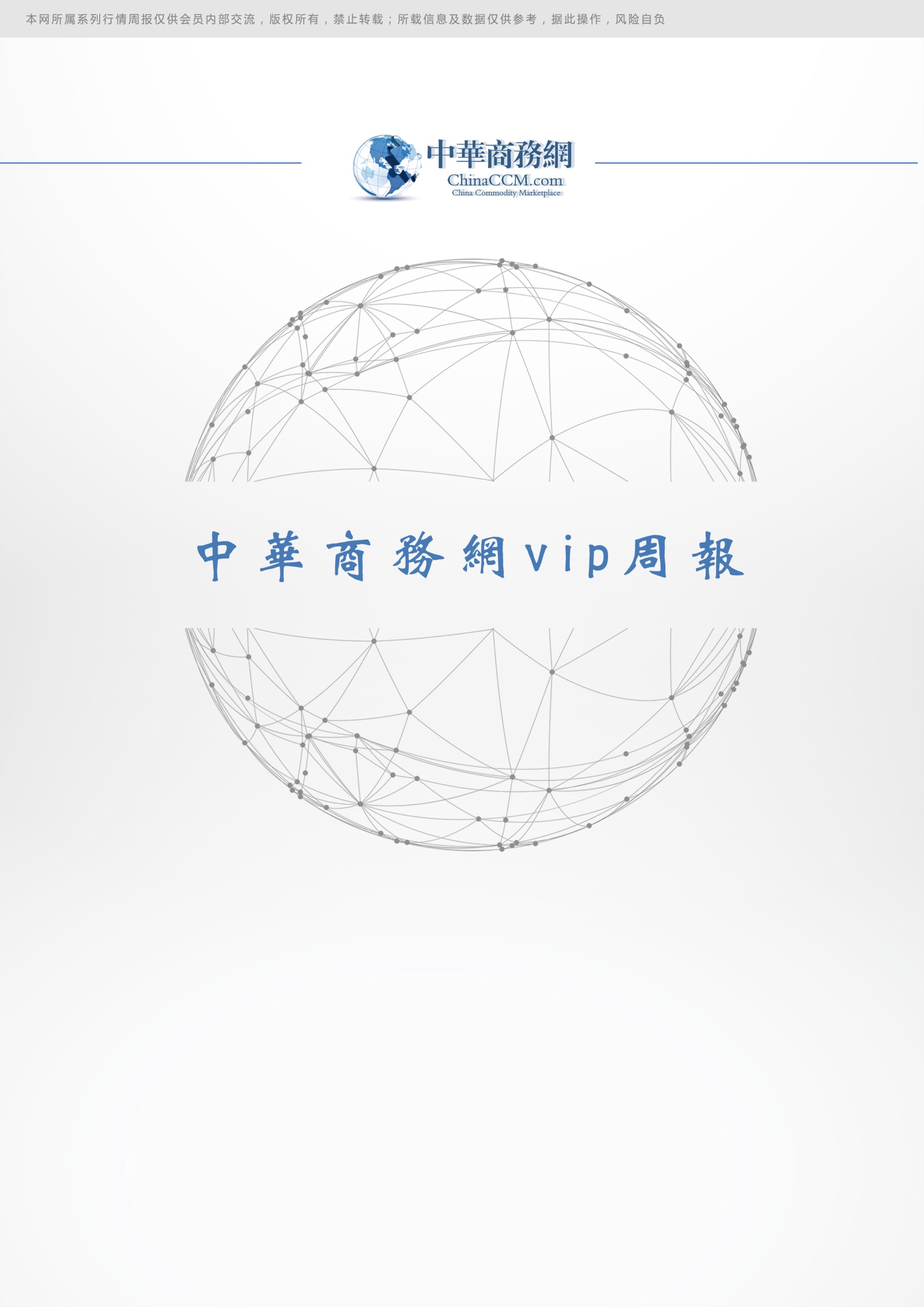 2020.7.16目 录一、国际原油市场回顾	31.1国际原油收盘价涨跌情况（单位：美元/桶）	31.2 2020年国际原油价格走势图	3二、近期影响国际原油市场的主要因素	42.1影响国际原油市场的主要因素	42.2国际市场MTBE价格	14三、本周国内市场	163.1 国内炼厂装置运行情况	163.2本周成品油市场行情	183.3 国内汽油价格周报	183.4国内柴油价格周报	253.5 山东地炼汽油出厂价格周报	253.6 山东地炼柴油出厂价格周报	28四、成品油进出口统计数据	304.1 2020年5份全国车用汽油和航空汽油进出口统计数据	324.2 2018年11月份全国轻柴油进出口统计数据	334.3 2020年5月份全国原油进出口统计数据	344.4 2020年5月份全国航空煤油进出口统计数据	34一、国际原油市场回顾 1.1国际原油收盘价涨跌情况（单位：美元/桶）1.2 2020年国际原油价格走势图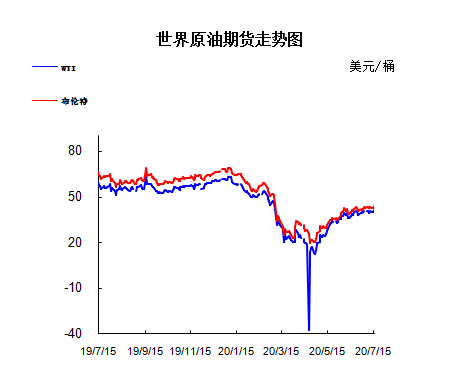 近期影响国际原油市场的主要因素2.1影响国际原油市场的主要因素美国原油库存情况 本周美国能源信息署(EIA)周三(7月8日)公布报告显示，截至7月3日当周，美国EIA商用原油库存意外上涨，环比增加565.4万桶，预期为减少325万桶，前值为减少719.5万桶。这令美国商用原油总库存量增至5.392亿桶，较每年同一时期的五年均值高出18%，更接近6月19日当周5.407亿桶所创的历史新高记录，6月26日当周曾创2019年12月来最大单周降幅。报告显示，截至7月3日当周，美国原油期货主要交割地库欣地区的原油库存增加220.6万桶，打破了连续八周下滑的趋势，前值为减少26.3万桶，曾创5月以来最小单周降幅。报告显示，截至7月3日当周，汽油库存减少483.9万桶，预期为增加55万桶，前值为增加119.9万桶。包括柴油和取暖用油等的精炼油库存增加313.5万桶，是预期增幅28.7万桶的近11倍，这令精炼油库存升至1983年1月以来最高;前值为减少59.3万桶，曾一度打破此前连涨11周的趋势。美国石油协会(API)公布的数据显示，美国截至7月3日当周API原油库存增加205万桶，预期减少340万桶;汽油库存减少183万桶;精炼油库存减少84.7万桶。美国经济形势本周北京时间16日凌晨，美股周三收高，道指录得连续第四个交易日上涨。市场仍关注疫苗研发进展与财报。高盛二季度业绩超预期，营收创史上第二高纪录。美联储褐皮书称7月初美国经济出现复苏迹象，但前景仍高度不确定。道指涨227.51点，或0.85%，报26870.10点;纳指涨61.92点，或0.59%，报10550.49点;标普500指数涨29.04点，或0.91%，报3226.56点。美股航空、邮轮股集体上涨，波音收高4.4%，领涨道指成分股。皇家加勒比邮轮涨21%，挪威邮轮涨20%，嘉年华邮轮涨16%;航空股方面，美国航空涨超16%，美联航涨超14%，Spirit航空涨超12%，捷蓝航空涨超11%，达美航空涨超9%。Moderna疫苗研究进展提振市场信心 阿斯利康疫苗试验结果即将出炉Moderna公司(MRNA)和美国国立卫生研究所共同研发的冠状病毒疫苗第一期人体安全临床试验结果7月14日发表在《新英格兰医学杂志》(NEJM)上。结果显示，在所有45名受试者体内都产生了免疫反应与中和抗体，并且中和抗体水平与冠状病毒感染康复者的水平相似。报告数据建立在Moderna5月份报告的较早的有希望但不完整的结果上。Moderna公司是在冠状病毒疫苗研究方面的最领先公司之一。Moderna同时宣布，将于7月27日启动大规模第三期临床试验，拟招募3万受试者。Moderna公司在声明中表示：“如果未来的研究全都进展顺利，那么我们将实现提供5亿疫苗制剂的目标，并在2021年起达到每年10亿制剂的目标。”在NEJM的一篇评论中，盖茨基金会CEO彭尼-希顿(Penny Heaton)博士写道：“这项研究数据初步显示了疫苗的安全性和免疫原性，支持该疫苗的持续开发。但是我们必须意识到疫苗研发的复杂性以及在疫苗推广前需要做的工作。”另据报道，阿斯利康与牛津大学合作的冠状病毒疫苗初步试验将很快传来好消息，医学杂志《柳叶刀》计划于7月20日公布阿斯利康公司与牛津大学合作研发的冠状病毒疫苗一期实验结果。据称该疫苗能同时增加抗体和t细胞，而越来越多的证据表明，t细胞反应在防御冠状病毒中非常重要。据悉，该疫苗最初由牛津大学的Jenner Institute研发，阿斯利康于4月份与牛津大学合作，获得在全球范围内分销该新冠疫苗的权利。Spreadex的金融分析师Connor Campbell称：“又到了这个时候。投资者关注银行收益而非冠状病毒病例激增的状况，市场因最新疫苗消息而格外活跃。”他说：“本周Moderna公司的报告称，其COVID-19疫苗在45名早期人体试验患者身上产生了‘强劲的’免疫应答。就像每一种新型疫苗一样，考虑到清除、大规模生产和实施的时间表，这些只是很小的一步，但这并没有阻止投资者的乐观情绪。”许多人认为，冠状病毒疫苗的开发、生产和配送使用是帮助日常生活恢复正常状态的重要组成部分。美国政府已向包括Moderna在内的许多制药商提供了数十亿美元的资金，希望在2021年1月之前交付3亿剂安全有效的抗冠状病毒疫苗。周三Moderna股价收高6.9%。今年迄今该股涨幅已涨超过310%。美国单日新增病例数创纪录新高 专家称是疫情扩大迹象根据约翰斯-霍普金斯大学数据，周二美国报告新增确诊冠状病毒病达67417例，创单日增幅新高。数据显示，美国过去7天每日平均新增确诊病例数为62210例，较一个月前增加了两倍多，比一周前的7天平均增加了21%。德州、加州与佛罗里达州三州周二的新增确诊病例数达31847例，占当天美国新增总数的将近一半。德州再创单日新增确诊纪录，休斯敦市长建议再次关闭经济。美国总统特朗普周二再次将感染病例的迅速增加归咎于病毒检测数量的增加。据独立志愿者组织Covid Tracking Project数据，美国周二进行了760282次病毒检测，为单日第二高测试数字。在7月1日至7月12日之间，美国平均每天进行了665000次检测。而在4月之前，美国每天平均进行的病毒检测略高于174000次。特朗普周二表示：“考虑到这一点，如果我们不进行检测，如果不对超过4000万人进行测试，或者将我们进行的检测数字减半，那么我们的确诊病例数也会减半。如果我们再把检测数字削减一半，那么确诊病例数也将再次减半。但我们总是在进行检测。”包括美国国家过敏和传染病研究所所长安东尼-福奇博士(Anthony Fauci)在内，特朗普的一些医学顾问都认为，最近美国确诊病例激增是冠状病毒疫情扩大的迹象，不应归咎于接受检测人数的增加。美联储：经济在7月初出现温和复苏迹象 但前景仍高度不确定美联储的褐皮书报告显示，由于许多州解除了封锁令，消费活动开始恢复，美国经济在7月初出现了复苏萌芽。据周三在华盛顿发布的褐皮书调查报告，“几乎所有辖区的经济活动都有所增加，但仍远低于新冠疫情前的水平”，经济前景依然维持高度不确定。该报告由芝加哥联储撰写，基于7月6日或之前从12家地区联邦储备银行采集的信息。褐皮书表示，因商业活动重启，经济活动增加，几乎所有地区的就业都实现了增长，特别是零售和医疗行业。但所有地区的工资水平都大大低于疫情前的水平。工作流失率仍然很高，各地区的联系人都报告了新的裁员。报告表示，除某些“薪资保护计划(PPP)”活动和住宅抵押贷款增加外，贷款需求持平。报告还称，大多数地区报告制造业活动有所增加，但水平很低。几乎所有地区对商业服务的需求都有所增加，但仍较疲弱。消费者支出出现增加，因许多非必要业务被允许重新开放。在汽车销量反弹、食品饮料以及家居装饰行业持续增长的带动下，所有地区的零售额均有所增长。休闲和酒店支出有所改善，但远低于去年同期水平。尽管经济活动可能在5月底和6月初有所回升，但自褐皮书调查期以来，许多州的冠状病毒病例再度增长，很可能抑制经济复苏。加利福尼亚重新实施了封锁措施， 德克萨斯和佛罗里达州也暂停某些活动。美联储理事Lael Brainard在周二的讲话中指出经济前景高度不确定，称美联储从长远来看应该将重点转向宽松的货币政策。焦点个股美国联合航空、美国航空集团、达美航空、波音等航空股普涨。疫苗公司Moderna股价大涨。该公司报告称疫苗在初步实验中产生抗体。高盛二季度营收与净利润均超出市场预期。二季度EPS为6.26美元，市场预期4.01美元，去年同期5.81美元;营收达133亿美元，是有史以来的第二高，市场预期97.66亿美元，去年同期94.61亿美元。高盛二季度交易收入暴涨93%，投行业务收入创历史新高。此外，高盛将另外拨备15.9亿美元用于应对新冠病毒可能造成的信贷损失。高盛盘前涨逾4%。苹果在130亿欧元欠税上诉案中获胜。此外，投行Needham将苹果目标价从350美元升至450美元。特斯拉公司美国工厂130多位工人确诊感染冠状病毒。据报道，位于北加州的特斯拉工厂有130多位一线工人确诊感染，还有部分非全职和合同工的检测结果为阳性。此外，德州特拉维斯县批准为特斯拉新工厂提供税收补贴。据报道，阿斯利康公司与牛津大学合作的新冠病毒疫苗初步试验结果即将公布。联合健康第二季度净利润66.37亿美元，市场预期48.69亿美元，去年同期32.93亿美元。谷歌将以3374亿印度卢比的价格收购印度公司Jio Platforms7.73%的股份。Jio Platforms和谷歌将开发价格便宜的入门级智能手机。达美航空预计将录得27-33亿美元的开支，费用涉及第三季度的自愿提前退休和离职计划。罗森布拉特证券将Paypal目标价从163美元升至196美元。华尔街资管公司科文将埃克森美孚石油目标价从34美元升至40美元。其他市场周三欧洲主要指数集体收高，欧洲泛欧绩优300指数收高1.85%，英国富时100指数收高2.0%，德国DAX指数收高2.0%，法国CAC指数收高2.3%，西班牙IBEX指数收高1.5%。原油期货价格周三收高，美国WTI原油期货创4个多月来的最高收盘价。数据显示美国上周原油库存下降，令油价得到提振。美国能源信息署(EIA)周三报告称，截止7月10日当周美国原油库存减少750万桶，为今年迄今的最大单周降幅。市场交易商同时还在评估石油输出国组织及其盟友(OPEC+)的联合部长级监测委员会会议结果。据称该委员会建议从8月份开始将原油减产量从目前的970万桶/日缩减至770万桶/日。委员会称，那些未能完全遵守减产协议的国家将为其超额生产行为作出补偿，从8月开始，这实际上将使每天实际减产量为834万桶。周三，纽约商品交易所8月交割的西德州中质原油(WTI)期货价格上涨91美分，涨幅2.3%，收于每桶41.20美元，为3月6日以来的最高收盘价。伦敦洲际交易所9月交割的布伦特原油期货价格上涨78美分，涨幅1.8%，收于每桶43.68美元。3.世界经济形势Vanguard亚太区首席经济学家王黔日前指出，随着疫情缓解和多国政府封锁措施的解封，全球经济随生产潜力的回升而逐步复苏。受益于宽松的货币政策环境，股票市场先于经济“探底回升”。在经济复苏步调和地缘政治风险的不确定性下，金融市场未来可能会持续波动，建议投资人通过多元化资产组合抵御风险，避免投机交易和短线行为。Vanguard是全球最大公募基金管理公司之一。该公司分析指出，随着疫情得到缓解，经济活动会随生产潜力的回升而开始恢复。从GDP预期走势看，目前世界各国已经完成增长率由负转正的“V型反弹”，即将进入第二阶段的“U型复苏”。在严重但短促的经济衰退之后，紧接着是快速复苏和缓慢正常化进程。各国政策应对的速度和规模，也为金融市场提供了正向激励。“一方面金融市场本身具有前瞻性，另外受益于宽松的货币政策环境，在大量的流动性驱动下，我们看到股票市场的反弹速度早于经济。”王黔表示。但她同时认为，短期之内市场波动高起的风险仍然存在。以美国股市为例，尽管持续上涨收高，但从6月中旬开始，疫情的卷土重来已经造成了包括加利福尼亚州、佛罗里达州、亚利桑那州等多地经济重启计划的暂停。在此情况下，经济数据甚至劳动力市场数据可能出现下一波恶化，进而影响经济复苏进程。王黔表示，从这个角度讲，未来一段时间美股下行或面临短期调整风险的可能性依旧很高。各国家、各行业经济复苏步调的不一致，有可能造成金融市场的波动与分歧。但从长远来看，王黔认为全球股市长期回报前景是有所好转的。根据Vanguard监测结果，股票市场估值自三月开始低位回升。未来十年，预计美国股票的平均年化回报率在4%至6%之间，全球股票则在7%至9%之间，较2019年底的预测高约50-60个基点。在全球固定收益市场，Vanguard预测，未来10年的固收类年化回报率将在0%至2%之间，接近2019年底的预期。尽管收益率和预期回报较低，但专家预期高质量的全球多元化固定收益类投资仍旧将为多元资产组合提供抵御风险的重要作用。专家建议，投资者应将重点放在长期预期回报上，尽量避免投机交易和市场择时的短线行为。“6月初，全球60/40多元化投资组合(即60%的股票和40%的债券)的长期回报已完全回到年初的水平。这也再次佐证了Vanguard一直以来秉承的概念，在市场波动中还是要坚持你的长期投资计划。”王黔说。4、后市预测本周美国WTI原油原油价格在39.62-41.2美元/桶。布伦特原油价格在42.35-43.79美元/桶震荡。周内国际油价震荡整理。欧佩克联合部长级监察委员会15日召开会议，各成员国审查了此前发布的欧佩克月报，讨论了6月18日会议以来全球原油市场情况，并对下半年能源需求前景进行了分析，最终决定让现有减产协议进入第二阶段，油价周三(7月15日)收盘上涨：美国WTI原油8月期货收涨0.91美元，报41.20美元/桶，涨幅2.2%;布伦特原油9月期货收涨0.89美元，报43.79美元/桶，涨幅2.1%。欧佩克认为，随着世界各地经济重新开放，市场出现了令人鼓舞的改善迹象。虽然在一些地方可能会重新实施局部封锁措施，但无论是在实物市场还是期货市场，复苏迹象都很明显。欧佩克宣布，减产令将进入第二阶段，减产规模下调200万桶，至770万桶/日。欧佩克预计，受到疫情影响，今年能源需求的季节性表现将更加明显，未来民众对公共交通工具的需求有望回升，对于产油国而言，减产令调整对能源出口的影响是有限的。基本面利好因素：北京时间周三，美国能源信息署(EIA)公布的数据显示，截至7月10日当周，美国除却战略储备的商业原油库存大幅减少，实际减少749.3万桶，预期减少8.8万桶，前值增加565.4万桶，原油库存变化值创1月3日当周(28周)以来新低;汽油库存实际公布减少314.70万桶，预期减少108万桶，前值减少483.9万桶;精炼油库存实际公布减少45.30万桶，预期增加138.4万桶，前值增加313.5万桶。北京时间周三，美国石油协会(API)公布的数据显示，截至7月10日当周，汽油库存减少832.2万桶至5.31亿桶，此前预期为减少227.5万桶;汽油库存减少361.1万桶，此前预期为减少90万桶;库欣原油库存增加54.8万桶，较好与前值增加222万桶。北京时间周二，欧佩克公布了月度报告，将2020年全球原油需求增速预期从-907万桶/日调整至-895万桶/日，预计2021年原油需求增速恢复正增长，并创下纪录新高的700万桶/日，预计2021年欧佩克原油需求增长600万桶至2980万桶/日。资料显示，欧佩克6月原油产出减少190万桶/日，欧佩克6月原油产量降189万桶至2227万桶/日，减产执行率超100%，预计2020年全球原油需求为9070万桶/日，此预期为9059万桶/日，6月全球原油产量同比减少1276万桶/日。基本面利空因素：北京时间周三，美国石油协会(API)公布的数据显示，截至7月10日当周，API精炼油库存增加303万桶，预期增加152.4万桶。随着疫情每日新增确诊病例数量激增至超过20万，疫情在全球多个国家(尤其是在美国)出现了第二次大规模流行。通过对二次疫情的影响进行建模分析，Rystad Energy 预计2020年全球原油需求或将下降至8650万桶/日，低于基于疫情恢复估计的8900万桶/日。从影响程度上看，预计第二波疫情对原油需求的影响相较3-4月份更加温和，主要是由于限制性措施将仅在特定地区和部门实施，一定程度上熨平疫情对需求端的冲击。从波峰对比来看，第一波疫情对原油需求的冲击最大值发生于4月，全球原油需求量下滑达到2600万桶/日，Rystad Energy 预计二次疫情导致需求下滑的规模将在9月份达到最大，接近1800万桶/日。瑞士信贷经济学家预计在走高之前，油价将延续当前盘整节奏。布伦特原油延续短期盘整，但其底部保持在一季度跌势的38.2%斐波那契回撤位37.28美元上方，料进一步整理于一季度跌势的50%斐波那契回撤位43.86美元下方，若突破该点位，下一阻力位于45.18/50美元，更重要的阻力位于200日均线48.74美元，至少会暂时抑制油价进一步上涨。该行指出，短期支撑位位于5/6月价格缺口37.18/35.37美元，理想情况下33.62美元将限制油价进一步下跌。只有跌破28.86美元才会宣告底部形态构筑失败，疲弱的动能增加了油价继续受阻于43.86美元下方盘整，并可能深度回调的风险。美联储理事布雷纳德周二在全美商业经济协会主办的一次线上活动中称，大流行仍然是经济发展路径的关键驱动因素。不确定性这层浓雾仍然笼罩着我们，下行风险占主导地位。布雷纳德呼吁美联储通过前瞻性指引和大规模资产购买来提供持续的政策宽松度，并表示进一步财政支持对经济复苏的强劲程度“至关重要”，尤其在第一轮援助计划即将到期之际。预测下周WTI油价将触及38-42美元/桶，布油在之后几个月触及41-44美元/桶。2.2国际市场MTBE价格本周国内市场3.1 国内炼厂装置运行情况（1）国内主营炼厂装置检修情况国内地方炼厂装置检修情况3.2本周成品油市场行情本周，国际原油期货震荡上行，据测算第四个工作日参考原油变化率为1.18%。受此影响，国内成品油市场购销氛围持淡，各地主营汽柴油销售执行优惠政策。与此同时，山东地炼成品油行情涨跌互现，各炼厂主流成交保持100元/吨左右优惠。具体来看出货方面：受季节性需求影响，夏季高温天气是的私家车出行频率增加，估零售市场加油站出货顺畅，下游商家采购步伐加快。反观柴油市场，由于当下处于需求淡季，社会单位库存消化缓慢，加之原油走势震荡，中间商大量囤货操作谨慎，成交多以散户小单为主。本周(7月10日-7月16日)基本面难寻利好支撑，华中区内价格波动有限 具体分析如下，周内，国际原油震荡走高，零售价于周五兑现“二连涨”，且新一轮变化率维持正向发展，消息面对市场存利好支撑。与此同时，区内四省深受频繁强降雨影响，柴油需求疲态难有改善，下游库存消耗周期延长，主营出货压力较大，柴油价格呈现稳中下滑态势，成交多暗存较大商谈空间。汽油方面受到消息面及成本面支撑，加之部分主营资源趋紧，甚至部分单位汽油处于停售状态，故汽油价格相对坚挺。下游用户入市采购意向持低，市场购销气氛十分清淡。后市而言，国际原油短期或难寻有力上涨动力，零售价小涨或搁浅概率并存，消息面或指引有限。汽油受政策面支撑，旅游行业或将全面启动，后期需求持续向好，柴油方面梅雨季节即将结束，后期雨水或有减量，户外工程或陆续恢复运行，需求面或稍有支撑。预计短期内华中地区主营价格或稳中向好，但因主营出货压力暂未缓解，上涨力度或显不足。本周(7月9日-7月16日)，汽柴行情均有上涨，市场成交平平。具体来看，周内国际原油期货延续涨势，消息面存在一定支撑。受此影响，山东地炼汽柴油价格有所走高，主营外采成本增加。与此同时，近期疫情形势基本稳定,但是需求提升仍不明显。汽油方面，受国际油价上涨提振，主营对后市看涨预期仍然较强，挺价兴趣浓厚，汽油行情顺势上涨。相较于汽油，柴油需求暂无明显改善。近期，多地持续降雨影响，工矿、基建等终端用油单位开工仍然受限，终端需求低迷，价格涨幅不及汽油。总体来看，短期内需求难有明显好转，业者心态普遍谨慎，购销操作有限，市场成交难有改善。后市来看，国际原油期货短期仍有上涨空间，消息面利好指引。当前，汽柴油下游需求短期难有提升，业者消库之余仍将按需采购，需求对价格仍有支撑，预计下周华南地区汽柴油行情或将以稳为主。本周(7月3日-7月9日)，华北地区主营市场汽柴行情稳中调整，市场购销气氛改善有限。分析来看，国际原油周内走势高位整理，国内调价原油变化率正向变化继续拉伸，消息面继续支撑市场。受此影响，山东地炼价格走势整体上涨，主营单位外采成本继续攀高。另外月初主营单位挺价心态较重，但下游需求表现一般，商家推价过程受阻，部分地区柴油价格高位回落刺激出货，低价资源出货进度向好，下游接货较为谨慎，大单操作稀少区内在短时补货后区内购销恢复清淡。后市而言，下周上调窗口如期开启，新一轮调价预期继续显示小涨预期，受周边地炼价格推涨影响，商家挺价心态依旧较重，但考虑出货进度受阻，预计下周区内油价走势将小幅推涨，个别单位或小幅跌价刺激出货。本周(7月10日-7月16日)，华东地区成品油行情稳中走低，市场整体成交清淡不已。具体来看，周内国际油价震荡上行，消息面存有一定支撑。与此同时，山东地炼汽柴油价格汽涨柴跌，令主营外采成本上升。受全国大范围降雨影响，区内大部分地区工矿、基建、物流等大型项目开工依旧受阻，汽柴油终端消耗一路下跌，需求面受暴雨影响也持低迷态势发展，周内部分主营虽开始借势上调价格，但随着后期市场行情需求疲软，价格也随之回落，且各主营加大优惠力度，下游商家积极消库，但面对持续降雨，补货心态都较为谨慎，成交多为散户小单。综上所述，市场观望情绪为主，业者补货按需，整体成交清淡不已。后期来看，国际原油或下行震荡，消息面或难有力支撑反弹。预计下周华东地区成品油行情或窄幅整理为主。本周(7月10日-7月16日)，西北地炼汽柴行情略有提升，市场成交氛围转弱。分析来看：周内国际油价震荡上行，但变化率正向小幅波动，后市行情仍存变数，消息面对市场指引有限。不过，销售公司前期出货尚可，汽柴价格仍有推涨，其中汽油累积上调200元/吨，柴油上调50元/吨。不过，业者前期多已补货到位，随着消息面支撑减弱，多退市消库为主，大单采购减量，市场活跃度下降。就后市而言，国际油价或维持震荡小涨，变化率正向波动，本轮调价存搁浅及小涨预期，消息面对市场支撑有限。不过，汽油处于消费旺季，而柴油亦有提前备货者，预计短线西北地炼汽柴行情仍有支撑，不排除存小涨可能。本周(7月10日-7月16日)，西南地区汽柴行情震荡走高，整体交投氛围平淡。分析来看：上周五成品油零售价上调兑现，但区内主营跟涨有限。进入本周，国际油价震荡上行，变化率正向窄幅波动，本轮调价方向暂不明朗，消息面对市场指引有限。此外，多地受强降水影响较大，下游需求维持疲软，尤其柴油消费受到明显抑制。业者操作意向持低，消库之余逢低适量补货，市场成交量淡。主营单位出货不畅，汽柴价格窄幅波动，优惠政策趋于灵活。就后市而言，国际油价或震荡小涨，变化率窄幅波动，消息面对市场支撑力度有限。与此同时，下游需求维持低迷，业者入市补货谨慎，市场成交难有改善。预计短线西南地区汽柴行情横盘整理为主。后市前瞻：进入下周，短时间内美国疫情无法得到抑制，且OPEC+将削弱8月份起的减产份额，原油期货市场相对弱势。以WTI为例，主流运行区间在38-43(均值40.5)美元/桶之间，环比上涨0.15美元/桶或0.37%。在缺少基本面需求有力支撑下，山东地区成品油行情涨势难以持续，望终端用户及贸易商短期内切勿大量囤货，营销策略仍以快进快出为主为优。综上所述，预计山东地炼汽柴油价格止涨回稳，幅度在100元/吨左右。3.3 国内汽油价格周报单位：元/吨3.4国内柴油价格周报单位：元/吨3.5 山东地炼汽油出厂价格周报单位：元/吨3.6 山东地炼柴油出厂价格周报单位：元/吨四、2020年5月份进出口统计数据4.1 2020年5份全国车用汽油和航空汽油进出口统计数据单位：吨，美元4.2 2018年11月份全国轻柴油进出口统计数据单位：吨，美元4.3 2020年5月份全国原油进出口统计数据单位：吨，美元4.4 2020年5月份全国航空煤油进出口统计数据单位：吨，美元日期纽交所伦交所影响因素2020/7/939.6242.35美国周三报告了60000多例新增病例，刷新了所有国家的单日增幅纪录。美国疫情扩散严重令部分州重启封锁措施，市场担忧这会影响需求的持续复苏。2020/7/1040.5543.24IEA上调今年石油需求预测提振油价，加之美国石油钻井数连续十周降至记录低位也为油价带来利好。这在一定程度上抵消了美国疫情扩散给市场带来的忧虑情绪，油价收盘反弹。2020/7/1340.142.72世界卫生组织(WHO)周日报告新增确诊病例逾23万例，创下单日增幅纪录，美国与全球单日新增病例数再创纪录加重了市场忧虑情绪,原油收盘下跌。2020/7/1440.2942.9尽管美国新增新冠感染病例导致需求担忧持续，但OPEC月报数据显示其在6月减产执行率超过了100%，这一利好提振油价收盘上涨。2020/7/1541.243.79EIA原油库存超预期大幅减少749万桶，油价受此提振收盘上涨。日期 新加坡(美元/吨) 纽约 (美分/加仑) 鹿特丹(美元/吨)7月15日404.50 121.09 470.25 7月14日387.00 119.38 455.25 7月13日410.00 121.98 448.00 7月10日-122.95 441.00 7月9日439.25 113.55 434.25 炼厂名称检修装置装置能力（万吨）开始时间结束时间燕山石化2#常减压3002020年3月下旬2020年5月上旬燕山石化3#催化裂化2002020年3月下旬2020年5月上旬塔河石化1#常减压1502020年3月中旬2020年4月下旬塔河石化延迟焦化1202020年3月中旬2020年4月下旬上海石化2#常减压3502020年3月中旬2020年4月初上海石化3#柴油加氢3302020年3月中旬2020年4月初镇海炼化常减压8002020年3月中旬2020年4月底镇海炼化常减压10002020年5月中旬2020年7月底茂名石化4#常减压3002020年2月中旬2020年4月中旬北海炼化全厂检修6502020年2月中旬2020年5月天津石化全厂检修12502020年5月2020年7月初大连石化全厂装置20502020年4月上旬陆续停2020年7月初广西石化全厂装置10002020/2/92020年5月宁夏石化全厂检修5002020年7月初2020年8月中旬锦西石化全厂装置7002020年7月上旬2020年9月底惠州炼厂二期10002020年10月2020年12月中海油气(泰州)全厂检修4502020年3月中旬2020年4月下旬炼厂名称检修装置检修产能（万吨）停工时间开工时间海右(晨曦)石化常减压3502018年5月1日计划2020年7月7日万通石化全厂检修6502019年9月14日2020年3月16日岚桥石化全厂检修3502019年9月10日2020年5月10日滨阳燃化常减压1002019年11月待定汇丰石化常减压2302019年11月18日2020年3月30日奥星(亨润德)石化常减压2202019年12月23日2020年1月22日海化石化全厂停工2402019年12月26日延迟重启、待定中海精细化工全厂检修2302020年1月12日2020年3月28日万达天弘全厂停工5002020年1月18日2020年3月20日恒源石化减压1002020年1月28日2020年2月29日富宇化工常减压2202020年2月1日2020年4月29日中海沥青滨州常减压1002020年2月1日2020年3月9日亚通石化焦化1202020年1月27日2020年2月15日东方华龙催化1202020年2月1日待定东方华龙汽油加氢402020年2月1日待定尚能石化全厂停工2002020年2月1日2020年3月8日神驰化工全厂停工2602020年2月4日2020年3月16日玉皇盛世全厂停工3002020年2月3日2020年3月4日滨阳燃化全厂停工2502020年2月8日2020年2月27日寿光联盟全厂停工2002020年2月10日2020年2月28日金诚石化常减压2302020年2月10日2020年3月27日胜星化工常减压3802020年2月10日2020年3月12日科力达石化全厂停工2202020年2月10日2020年2月28日华星石化全厂停工7002020年2月11日2020年3月20日正和石化全厂停工5002020年2月11日2020年3月20日昌邑石化全厂停工8002020年2月14日2020年3月16日无棣鑫岳全厂停工2402020年2月16日2020年3月9日中海沥青滨州全厂停工3502020年2月19日2020年3月9日华联石化全厂停工4002020年3月20日2020年4月29日永鑫化工常减压3002020年5月初2020年5月20日永鑫化工催化1602020年3月15日2020年5月1日金诚石化常减压2302020年5月18日待定汇丰石化焦化1002020年6月1日待定汇丰石化柴油加氢1002020年6月1日待定奥星石化全厂检修2202020年6月23日预计2020年7月底地区城市企业性质产品名称型号价格类型涨跌2020/7/162020/7/9华东上海市中石化汽油沪Ⅳ93#批发价10057005600华东上海市中石油汽油沪Ⅳ93#批发价10060005900华东上海市中石化汽油沪Ⅳ97#批发价056005600华东上海市中石油汽油沪Ⅳ97#批发价058005800华东南京市中石化汽油93#批发价-5058005850华东南京市中石油汽油93#批发价-5060006050华东南京市中石化汽油97#批发价-20056005800华东南京市中石油汽油97#批发价060006000华东江阴市中石化汽油93#批发价-5058005850华东江阴市中石油汽油93#批发价-5060006050华东江阴市中石化汽油97#批发价-20056005800华东江阴市中石油汽油97#批发价060006000华东南通市中石化汽油93#批发价-10057505850华东南通市中石油汽油93#批发价-5057505800华东无锡市中石油汽油93#批发价-20056005800华东无锡市中石油汽油97#批发价060006000华东徐州市中石化汽油93#批发价10059005800华东徐州市中石化汽油97#批发价10061006000华东连云港市中石化汽油93#批发价-5058005850华东盐城市中石化汽油93#批发价-5058005850华东盐城市中石油汽油E93#批发价-20056005800华东杭州市中石化汽油93#批发价-5056505700华东杭州市中石油汽油93#批发价-5058505900华东杭州市中石化汽油97#批发价057005700华东杭州市中石油汽油97#批发价059005900华东宁波市中石化汽油93#批发价-5056505700华东宁波市中石化汽油97#批发价-5058505900华东温州市中石化汽油93#批发价-5056505700华东温州市中石油汽油93#批发价057005700华东温州市中石油汽油97#批发价059005900华东衢州市中石化汽油93#批发价-7057805850华南潮州市中石化汽油93#批发价10062006100华南潮州市中石化汽油97#批发价10064506350华南广州市中石化汽油粤四93#批发价10062006100华南广州市中石化汽油粤四97#批发价10064506350华南广州市中石油汽油粤四93#批发价5058505800华南广州市中石油汽油粤四97#批发价5059505900华南广州市中海油汽油粤四93#批发价5061506100华南惠州市中石油汽油93#批发价5059505900华南惠州市中石油汽油97#批发价5059505900华南惠州市中海油汽油93#批发价5061506100华南惠州市中海油汽油92#批发价5061506100华南惠州市中石油汽油92#批发价057505750华南惠州市中石油汽油95#批发价057505750华南茂名市中石化汽油93#批发价10064506350华南茂名市中石化汽油97#批发价10062006100华南茂名市中石油汽油93#批发价5061506100华南茂名市中石油汽油97#批发价5059505900华南深圳市中石化汽油粤四93#批发价5061506100华南深圳市中石化汽油粤四97#批发价5061506100华南深圳市中石油汽油粤四93#批发价5059505900华南深圳市中石油汽油粤四97#批发价5059505900华南深圳市中石化汽油92#批发价15064506300华南深圳市中石化汽油95#批发价15064506300华南深圳市中石油汽油92#批发价15062006050华南深圳市中石油汽油95#批发价15062006050华南东莞市中石化汽油粤四93#批发价10064506350华南东莞市中石油汽油粤四93#批发价10062006100华南东莞市中石化汽油粤四97#批发价5061506100华南东莞市中石油汽油粤四97#批发价5059505900华南海口市中石化汽油93#批发价20060505850华南海口市中石化汽油97#批发价20058505650华南厦门市中石油汽油93#批发价5057005650华南厦门市中石化汽油93#批发价5058505800华南福州市中石油汽油93#批发价060506050华南福州市中石油汽油97#批发价-10057005800华南福州市中石化汽油93#批发价061006100华南福州市中石化汽油97#批发价058505850华北北京市中石化汽油92#批发价055005500华北北京市中石化汽油95#批发价057005700华北北京市中石油汽油92#批发价057005700华北北京市中石油汽油95#批发价055505550华北天津市中石化汽油93#批发价057505750华北天津市中石化汽油97#批发价060506050华北天津市中石油汽油93#批发价056605660华北天津市中石油汽油97#批发价059605960华北太原市中石化汽油93#批发价056505650华北太原市中石化汽油97#批发价058505850华北太原市中石油汽油93#批发价058005800华北太原市中石油汽油97#批发价064006400华北郑州市中石化汽油E93#批发价9058705780华北开封市中石化汽油E93#批发价9058605770华北青岛市中石化汽油93#批发价5056005550华北枣庄市中石化汽油93#批发价5056005550华北德州市中石化汽油93#批发价5056005550华北石家庄市中石化汽油E93#批发价059005900华北石家庄市中石油汽油E93#批发价058705870华北任丘市中石油汽油E93#批发价058705870华北唐山市中石化汽油93#批发价053005300华北唐山市中石化汽油97#批发价054505450华北唐山市中石油汽油97#批发价060706070华北日照市中石化汽油93#批发价5055505500华北日照市中石化汽油97#批发价5057505700华北日照市中石油汽油93#批发价10671367030华北日照市中石油汽油97#批发价10676267520华北烟台市中石化汽油93#批发价5055005450华北烟台市中石化汽油97#批发价5056505600华北烟台市中石油汽油93#批发价10671367030华北烟台市中石油汽油97#批发价10676267520华中南昌市中石化汽油93#批发价10057005600华中南昌市中石油汽油93#批发价5059005850华中南昌市中石化汽油97#批发价10060005900华中南昌市中石油汽油97#批发价20064006200华中九江市中石油汽油93#批发价10058005700华中合肥市中石化汽油E93#批发价057005700华中合肥市中石油汽油E93#批发价060006000华中武汉市中石化汽油E93#批发价057005700华中武汉市中石油汽油E93#批发价058505850华中长沙市中石化汽油93#批发价062006200华中长沙市中石油汽油93#批发价059005900华中长沙市中石化汽油97#批发价063006300华中长沙市中石油汽油97#批发价060006000西南成都市中石化汽油93#批发价20059005700西南成都市中石油汽油93#批发价10059505850西南重庆市中石化汽油93#批发价057005700西南重庆市中石油汽油93#批发价057005700西南南宁市中石化汽油E93#批发价059005900西南南宁市中石油汽油E93#批发价058005800西南贵阳市中石化汽油93#批发价5058005750西南贵阳市中石油汽油93#批发价10058005700西南昆明市中石化汽油93#批发价060006000西南昆明市中石油汽油93#批发价060006000东北大连市中石化汽油E93#批发价051005100东北大连市中石油汽油E93#批发价054005400东北大连市中石油汽油E97#批发价057005700东北大连市中石化汽油E97#批发价059005900西北西安市中石化汽油93#批发价18054005220东北吉林市吉林中油汽油92#批发价055005500东北吉林市吉林中油汽油95#批发价057005700地区城市企业性质产品名称型号价格类型涨跌2020/7/162020/7/9华东上海市中石化柴油沪Ⅳ0#批发价052005200华东上海市中石油柴油沪Ⅳ0#批发价051505150华东上海市中石化柴油0#批发价000华东上海市中石油柴油0#批发价053505350华东南京市中石化柴油0#批发价-8052005280华东南京市中石油柴油0#批发价-10051505250华东南通市中石化柴油0#批发价-8052005280华东南通市中石油柴油0#批发价-10051505250华东无锡市中石化柴油0#批发价-8052005280华东无锡市中石油柴油0#批发价-5051505200华东江阴市中石化柴油0#批发价-8052005280华东江阴市中石油柴油0#批发价-10051505250华东徐州市中石化柴油0#批发价-8051505230华东盐城市中石化柴油0#批发价-8051705250华东盐城市中石油柴油0#批发价-10051505250华东连云港市中石化柴油0#批发价-8051505230华东杭州市中石化柴油0#批发价053005300华东杭州市中石油柴油0#批发价054505450华东宁波市中石化柴油0#批发价053005300华东宁波市中石油柴油0#批发价054505450华东温州市中石化柴油0#批发价-5053505400华东温州市中石油柴油0#批发价054505450华东衢州市中石化柴油0#批发价5053505300华东舟山市中石化柴油0#批发价053005300华南广州市中石化柴油0#批发价10057005600华南广州市中石油柴油0#批发价5054505400华南广州市中海油柴油0#批发价10054505350华南茂名市中石油柴油0#批发价5054505400华南茂名市中石化柴油0#批发价10056005500华南深圳市中石油柴油0#批发价5054505400华南深圳市中石化柴油0#批发价10056005500华南深圳市中石化柴油0#批发价10056005500华南东莞市中石油柴油0#批发价-5054505500华南东莞市中石油柴油0#批发价-5054505500华南东莞市中石化柴油0#批发价10056005500华南惠州市中石油柴油0#批发价5054505400华南惠州市中海油柴油0#批发价5054005350华南潮州市中石化柴油0#批发价10056005500华南福州市中石化柴油0#批发价-10055505650华南福州市中石油柴油0#批发价-5055505600华南厦门市中石油柴油0#批发价-5055505600华南厦门市中石化柴油0#批发价-10055005600华南海口市中石化柴油0#批发价5057005650华北北京市中石化柴油0#批发价053505350华北北京市中石油柴油0#批发价053355335华北北京市中海油柴油0#批发价051005100华北天津市中石化柴油0#批发价055005500华北天津市中石油柴油0#批发价051505150华北天津市中海油柴油0#批发价051005100华北石家庄市中石化柴油0#批发价4053005260华北石家庄市中石油柴油0#批发价052305230华北唐山市中石化柴油0#批发价051505150华北唐山市中海油柴油0#批发价20054005200华北任丘市中石油柴油0#批发价052305230华北太原市中石化柴油0#批发价-20054005600华北太原市中石油柴油0#批发价056505650华北日照市中石化柴油0#批发价5052505200华北日照市中石油柴油0#批发价-43552505685华北烟台市中石化柴油0#批发价5051505100华北烟台市中石油柴油0#批发价-43552505685华北青岛市中石化柴油0#批发价5051005050华北青岛市中石油柴油0#批发价18457845600华北青岛市中石油柴油0#批发价18457845600华北德州市中石化柴油0#批发价5052005150华北德州市中石油柴油0#批发价18457845600华北郑州市中石化柴油0#批发价-1053305340华北郑州市中石油柴油0#批发价3052805250华北开封市中石化柴油0#批发价-1053205330华北开封市中石油柴油0#批发价3052805250华北商丘市中石化柴油0#批发价-3053005330华北商丘市中石油柴油0#批发价3052805250华中九江市中石油柴油0#批发价15057005550华中南昌市中石化柴油0#批发价15056005450华中南昌市中石油柴油0#批发价-10056005700华中长沙市中石化柴油0#批发价054505450华中长沙市中石油柴油0#批发价055005500华中武汉市中石化柴油0#批发价055005500华中武汉市中石油柴油0#批发价055505550华中合肥市中石化柴油0#批发价-5053005350华中合肥市中石油柴油0#批发价054505450西南成都市中石化柴油0#批发价5055005450西南成都市中石油柴油0#批发价10056005500西南重庆市中石化柴油0#批发价055505550西南重庆市中石油柴油0#批发价055005500西南南宁市中石化柴油0#批发价055005500西南南宁市中石油柴油0#批发价055505550西南贵阳市中石化柴油0#批发价5057005650西南贵阳市中石油柴油0#批发价056005600西南昆明市中石化柴油0#批发价058505850西南昆明市中石油柴油0#批发价058505850东北大连市中石油柴油0#批发价051005100东北大连市中石化柴油0#批发价054805480西北西安市中石化柴油0#批发价049804980东北吉林市吉林中油柴油0#批发价055955595省份生产厂家型号产品名称价格类型涨跌2020/7/162020/7/9山东利津石化90#汽油出厂价12050004880山东利津石化93#汽油出厂价9051505060山东神驰化工90#汽油出厂价5051005050山东神驰化工93#汽油出厂价052005150山东华联石化90#汽油出厂价7051805110山东华联石化93#汽油出厂价2053405320山东华联石化国Ⅲ93#汽油出厂价7051805110山东正和集团90#汽油出厂价5052005150山东正和集团93#汽油出厂价000山东华星石化90#汽油出厂价5052005150山东华星石化国Ⅲ93#汽油出厂价000山东垦利石化93#汽油出厂价18052005020山东东方华龙90#汽油出厂价000山东东方华龙93#汽油出厂价-7051005170山东海科集团90#汽油出厂价5052055155山东海科集团93#汽油出厂价5053555305山东海科瑞林90#汽油出厂价000山东恒源石化90#汽油出厂价2050505030山东恒源石化93#汽油出厂价2052505230山东恒源石化国Ⅲ93#汽油出厂价000山东京博石化90#汽油出厂价-1853055323山东京博石化93#汽油出厂价5354585405山东京博石化97#汽油出厂价6156185557山东永鑫化工90#汽油出厂价23052505020山东永鑫化工93#汽油出厂价23053005070山东东明石化93#汽油出厂价25058105560山东东明石化国Ⅲ93#汽油出厂价000山东东明石化97#汽油出厂价25059705720山东玉皇盛世90#汽油出厂价000山东玉皇盛世93#汽油出厂价-27049705240山东金诚石化90#汽油出厂价14051905050山东金诚石化93#汽油出厂价8052505170山东汇丰石化国Ⅲ90#汽油出厂价12052905170山东汇丰石化国Ⅲ93#汽油出厂价12054105290山东寿光联盟90#汽油出厂价17052205050山东寿光联盟93#汽油出厂价17053505180山东寿光联盟国Ⅲ90#汽油出厂价000山东寿光联盟国Ⅲ93#汽油出厂价17053505180山东弘润石化93#汽油出厂价10054505350山东弘润石化国Ⅲ93#汽油出厂价000山东弘润石化97#汽油出厂价10054505350山东昌邑石化90#汽油出厂价10052005100山东昌邑石化93#汽油出厂价10053005200山东寿光鲁清93#汽油出厂价1050105000山东寿光鲁清国Ⅲ93#汽油出厂价1051305120山东石大科技90#汽油出厂价000山东石大科技93#汽油出厂价000山东胜华化工90#汽油出厂价000山东胜华化工93#汽油出厂价000山东中海石油东营石化90#汽油出厂价000山东中海石油东营石化93#汽油出厂价000山东万通化工国Ⅲ90#汽油出厂价000山东万通化工国四90#汽油出厂价000山东万通化工国Ⅲ93#汽油出厂价000山东万通化工国四93#汽油出厂价000山东亚通石化93#汽油出厂价000山东化二炼厂90#汽油出厂价000山东化二炼厂93#汽油出厂价000山东长城炼厂90#汽油出厂价000山东长城炼厂93#汽油出厂价000山东济南天蓝石油90#汽油出厂价000山东济南天蓝石油93#汽油出厂价000山东高青宏远90#汽油出厂价000山东高青宏远93#汽油出厂价000山东清源石化90#汽油出厂价000山东清源石化93#汽油出厂价000山东安邦石化90#汽油出厂价000山东安邦石化93#汽油出厂价000山东亿源石化90#汽油出厂价000山东亿源石化93#汽油出厂价000山东亿源石化97#汽油出厂价000山东石大科技石化90#汽油出厂价000山东石大科技石化93#汽油出厂价000山东晨曦化工90#汽油出厂价000山东晨曦化工93#汽油出厂价000陕西榆林炼厂公路93#汽油出厂价20055005300陕西榆林炼厂公路97#汽油出厂价20058005600陕西榆林炼厂铁路93#汽油出厂价20053005100陕西永坪炼厂公路90#汽油出厂价20055005300陕西永坪炼厂公路93#汽油出厂价000陕西永坪炼厂铁路90#汽油出厂价20053005100陕西永坪炼厂铁路93#汽油出厂价000陕西延安炼厂公路93#汽油出厂价20055005300陕西延安炼厂公路97#汽油出厂价20058005600陕西延安炼厂铁路93#汽油出厂价20053005100陕西延安炼厂铁路97#汽油出厂价20056005400陕西西安临潼公路93#汽油出厂价20055005300陕西西安临潼铁路93#汽油出厂价20053005100浙江金澳科技90#汽油出厂价3053605330浙江金澳科技93#汽油出厂价3056605630陕西宁夏宝塔石化90#汽油出厂价000陕西宁夏宝塔石化93#汽油出厂价000陕西宁夏宝塔石化97#汽油出厂价000省份生产厂家型号产品名称价格类型涨跌2020/7/162020/7/9山东利津石化加氢0#柴油出厂价-5047004750山东神驰化工加氢0#柴油出厂价000山东华联石化0#常柴柴油出厂价000山东华联石化加氢0#柴油出厂价-12046704790山东正和集团加氢0#柴油出厂价000山东正和集团0#常柴柴油出厂价050005000山东华星石化加氢0#柴油出厂价050005000山东华星石化0#常柴柴油出厂价000山东华星石化催化柴油出厂价000山东垦利石化加氢0#柴油出厂价000山东海科集团加氢0#柴油出厂价000山东海科集团催化柴油出厂价000山东海科瑞林加氢0#柴油出厂价000山东恒源石化0#柴油出厂价-10046304730山东京博石化加氢0#柴油出厂价000山东永鑫化工加氢0#柴油出厂价000山东东明石化加氢0#柴油出厂价000山东东明石化7#柴油出厂价000山东玉皇盛世0#柴油出厂价000山东汇丰石化加氢0#柴油出厂价-3048004830山东寿光联盟0#柴油出厂价000山东寿光联盟催化柴油出厂价000山东弘润石化加氢0#柴油出厂价000山东昌邑石化加氢0#柴油出厂价000山东昌邑石化0#常柴柴油出厂价000山东昌邑石化催化柴油出厂价000山东寿光鲁清常压柴油出厂价000山东寿光鲁清催化柴油出厂价000山东石大科技0#柴油出厂价-3047004730山东胜华化工催化柴油出厂价000山东中海石油东营石化0#常柴柴油出厂价000山东中海石油东营石化加氢0#柴油出厂价000山东中海石油东营石化催化柴油出厂价000山东亚通石化0#柴油出厂价000山东化二炼厂加氢0#柴油出厂价000山东长城炼厂0#常柴柴油出厂价000山东鑫泰石化加氢0#柴油出厂价000山东高青宏远0#柴油出厂价000山东高青宏远催化柴油出厂价000山东海化石化加氢0#柴油出厂价000山东海化石化催化柴油出厂价000山东安邦石化0#柴油出厂价000山东安邦石化催化柴油出厂价000山东亿源石化0#柴油出厂价000山东石大科技石化催化柴油出厂价000山东晨曦化工加氢0#柴油出厂价000山东岚桥港口石化加氢0#柴油出厂价000陕西榆林炼厂公路0#柴油出厂价5048504800陕西榆林炼厂公路-10#柴油出厂价5051505100陕西榆林炼厂公路-20#柴油出厂价000陕西榆林炼厂铁路0#柴油出厂价-35048505200陕西永坪炼厂公路0#柴油出厂价5050505000陕西永坪炼厂公路-10#柴油出厂价000陕西永坪炼厂公路-20#柴油出厂价000陕西永坪炼厂铁路0#柴油出厂价5048504800陕西延安炼厂公路0#柴油出厂价5050505000陕西延安炼厂铁路0#柴油出厂价5048504800陕西西安临潼公路0#柴油出厂价5050505000陕西西安临潼铁路0#柴油出厂价5048504800浙江金澳科技加氢0#柴油出厂价5049904940浙江金澳科技催化柴油出厂价000陕西宁夏宝塔石化0#柴油出厂价000陕西宁夏宝塔石化-10#柴油出厂价000出口目的地数量单位出口金额美元菲律宾88199.3吨15247582马来西亚60762.1吨13762326蒙古974.3吨322485缅甸4413.6吨2508367墨西哥68258.1吨10627301日本39384.8吨5957488新加坡355567.1吨81689702印度尼西亚32120.4吨4838526越南20005吨9681438中国澳门5953.6吨2202844产销国进口数量进口美元出口数量出口美元孟加拉国00105125.29369892814缅甸0018170.05212976857塞浦路斯00966.84759340香港00262963.309179445201印度尼西亚0099.564576日本00397.4327750老挝0063.91347224澳门006847.8944588089马来西亚3995.198255692794.51577748巴基斯坦0074.261438菲律宾00175973.373119332061新加坡499.536399629270770.818188315354韩国49882.56934382246173054.409117620635泰国0082.76572922土耳其0032.827060越南004193728282001台澎金马关税区00188.9156577利比里亚004541.0223624752多哥002520750比利时00139.8125261丹麦00509.5423410英国00981.955787173意大利00180130290荷兰0040755.78926653192希腊00384.8313417葡萄牙00224.073156493直布罗陀00114.582350马耳他001318.391072844挪威00216.847165273摩尔多瓦00367.5294000俄罗斯联邦009072475克罗地亚002019500安提瓜和巴布达00263.103206211巴哈马00506.059397552伯利兹002017200多米尼克00170136400产销国进口数量/吨进口金额/美元出口数量/吨出口金额/美元阿联酋3249630.95678470714——阿曼3243765.35769446233——阿塞拜疆1226616.51278607639——埃及277238.0759939407——安哥拉2926383.21614759405——澳大利亚278618.9376201056——巴布亚新几内亚38570.998287760——巴西2333209.11512280406——赤道几内亚192123.0432096348——俄罗斯联邦7707715.981514823693——厄瓜多尔36301.277200000——刚果(布)649412.49116163187——哥伦比亚904160.68153081889——圭亚那131302.0434449002——哈萨克斯坦292918.341946424——加拿大170344.0435628016——加纳391588.9972512722——加蓬756160.1180294417——喀麦隆261321.137939615——卡塔尔466837.7388939055——科威特2215069.06387342785——马来西亚1006532.32155975331——美国549839.35125618174——蒙古23635.132873988——南苏丹共和国82100.518015030——尼日利亚104205.5320598904——挪威25592859738464——沙特阿拉伯9164983.541640287729——泰国38121.035206464——土库曼斯坦11495.434111450——也门74664.4320957585——伊拉克6962503.821339873340——伊朗25681342380276——印度尼西亚305166.2652258599——英国957123.45184300309——越南161027.8233546940——乍得265695.8362421434——合计47969123.39946857379000国家进口数量/吨进口金额/美元出口数量/吨出口金额/美元阿联酋0010093.6684263199阿曼0041.44822437阿塞拜疆004027.5611732613埃塞俄比亚005391.3372303094爱沙尼亚0044.98620108奥地利001551.085644600澳大利亚0040833.4947308756巴基斯坦00432.398210892比利时002298.7999842波兰00381.453164011丹麦0037.80916221德国006458.0912715649俄罗斯联邦0015473.3626912782法国001818.21772575菲律宾00151.37464600芬兰00968.198412154格鲁吉亚0092.22549923哈萨克斯坦001241.057587494韩国320636.94759545598130403.98643172923荷兰0037218.88110958642吉尔吉斯斯坦0033.00817868加拿大0041.73617599柬埔寨002390.0141136768卡塔尔007139.9743047447拉脱维亚0044.37219967卢森堡0019833.5588955213罗马尼亚00294.9131974马来西亚0023706.3144522536美国0025732.59611674190蒙古0099.29541990孟加拉国0036197.77510644475葡萄牙0096.95242659日本39637.264971967038793.30114964957瑞典0057.11524370瑞士004006.4521663892塞尔维亚00112.54455861斯里兰卡00589.033248501斯洛伐克0058.65426237斯洛文尼亚0093.54541361泰国15035.50433529174139.1682128612土耳其001751.845783174乌克兰0050.98522943乌兹别克斯坦001064.833460923西班牙002675.581236077新加坡39044.28865695957502.2574268571新西兰002990.341272031伊朗009728.4495008382以色列002614.9881115770意大利00921.67479243印度001229.356518641印度尼西亚00193.31782609英国0022715.0688669823约旦0018.039760越南0025471.4734559349中国36494.499662922600中国澳门5.587302812.3545224中国台湾00628.298280565中国香港0061309.84728493975450854.08985820034563298.319200006052